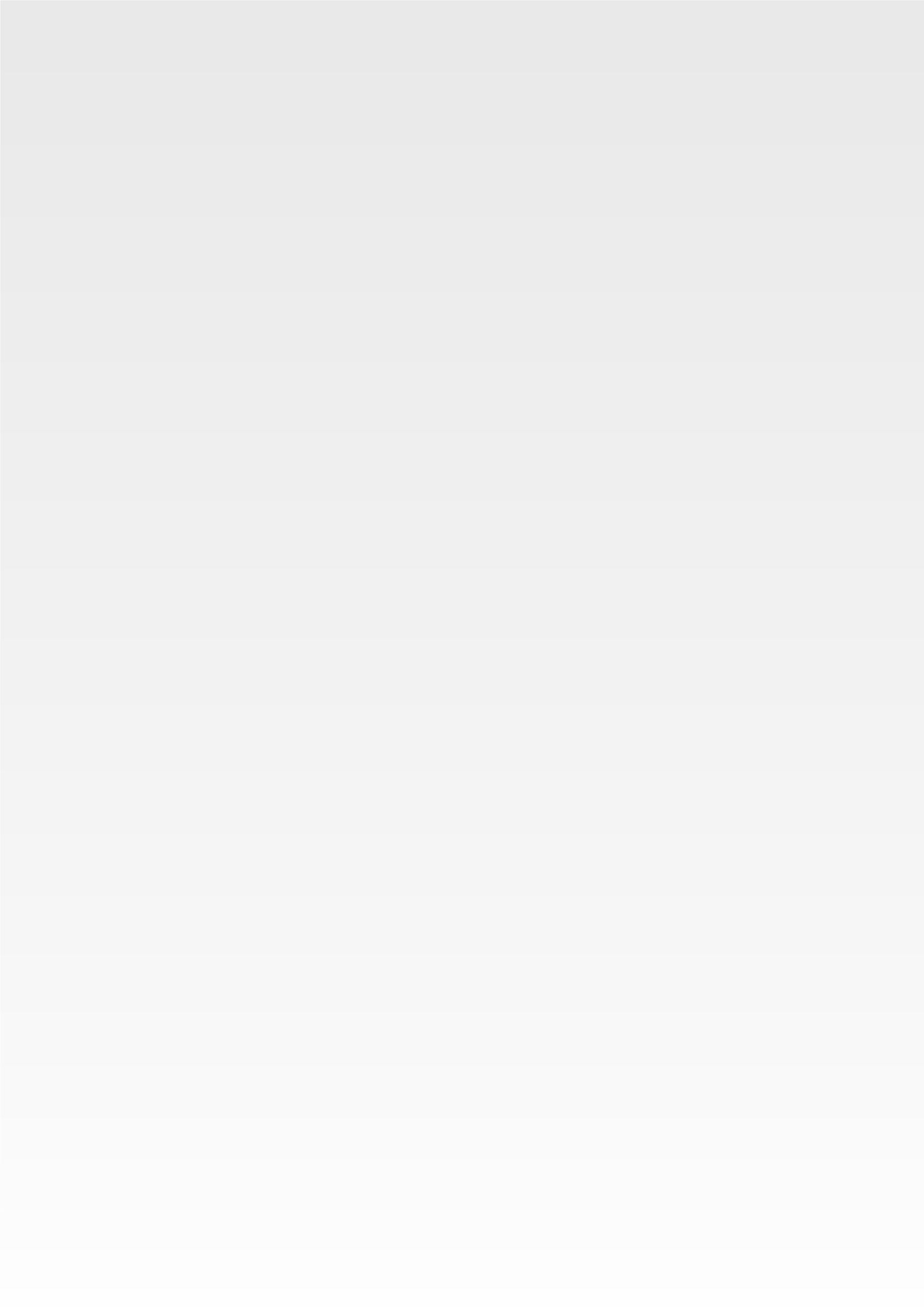 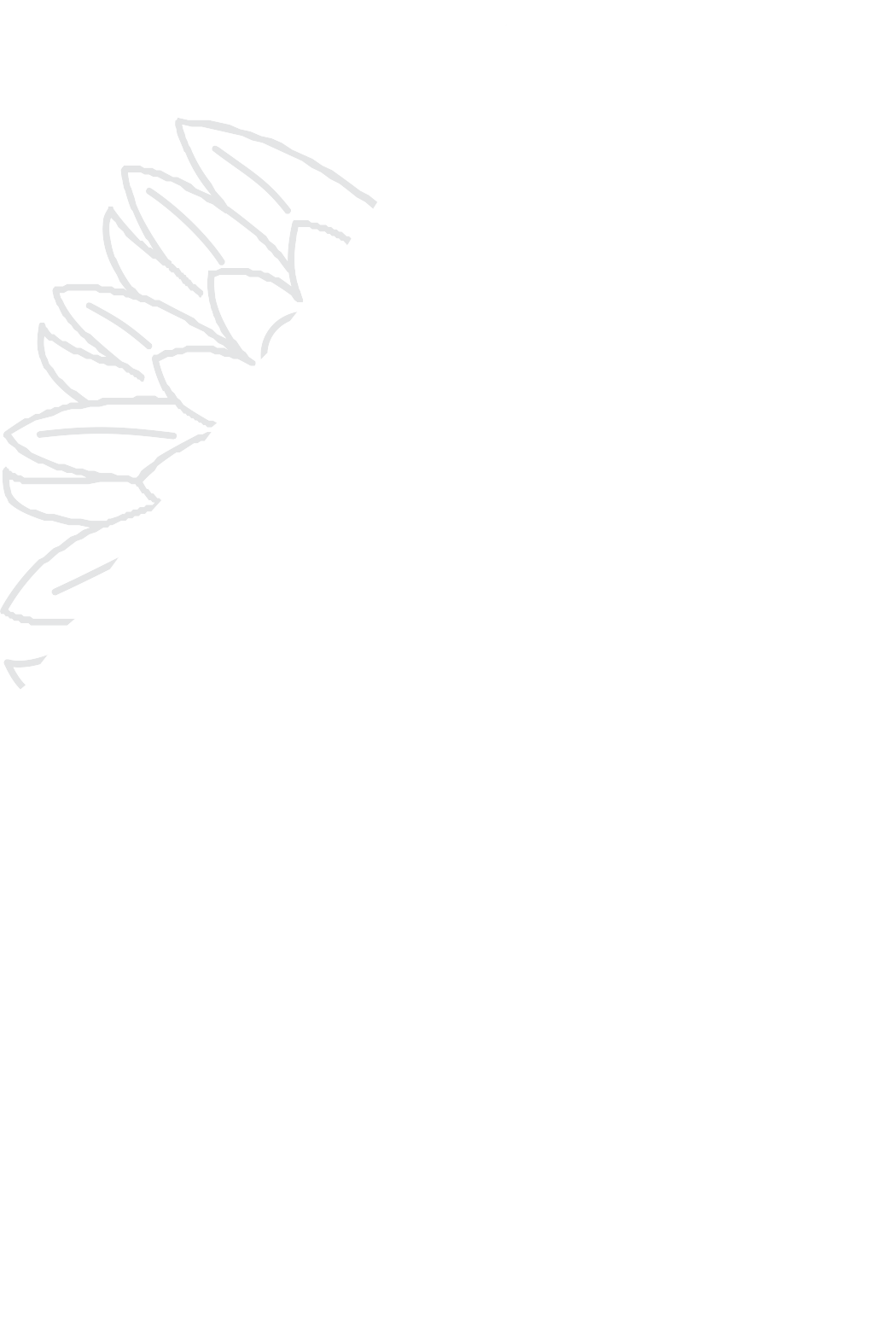 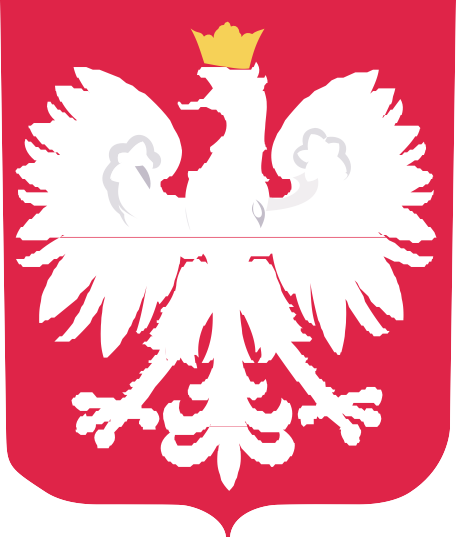 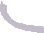 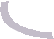 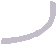 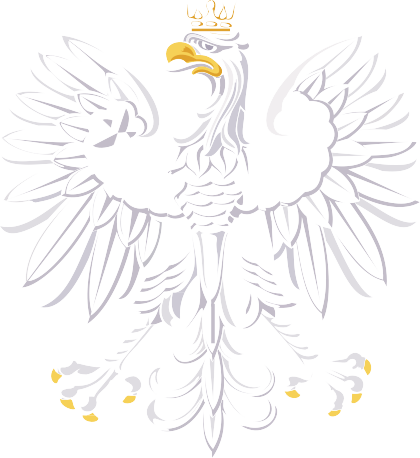 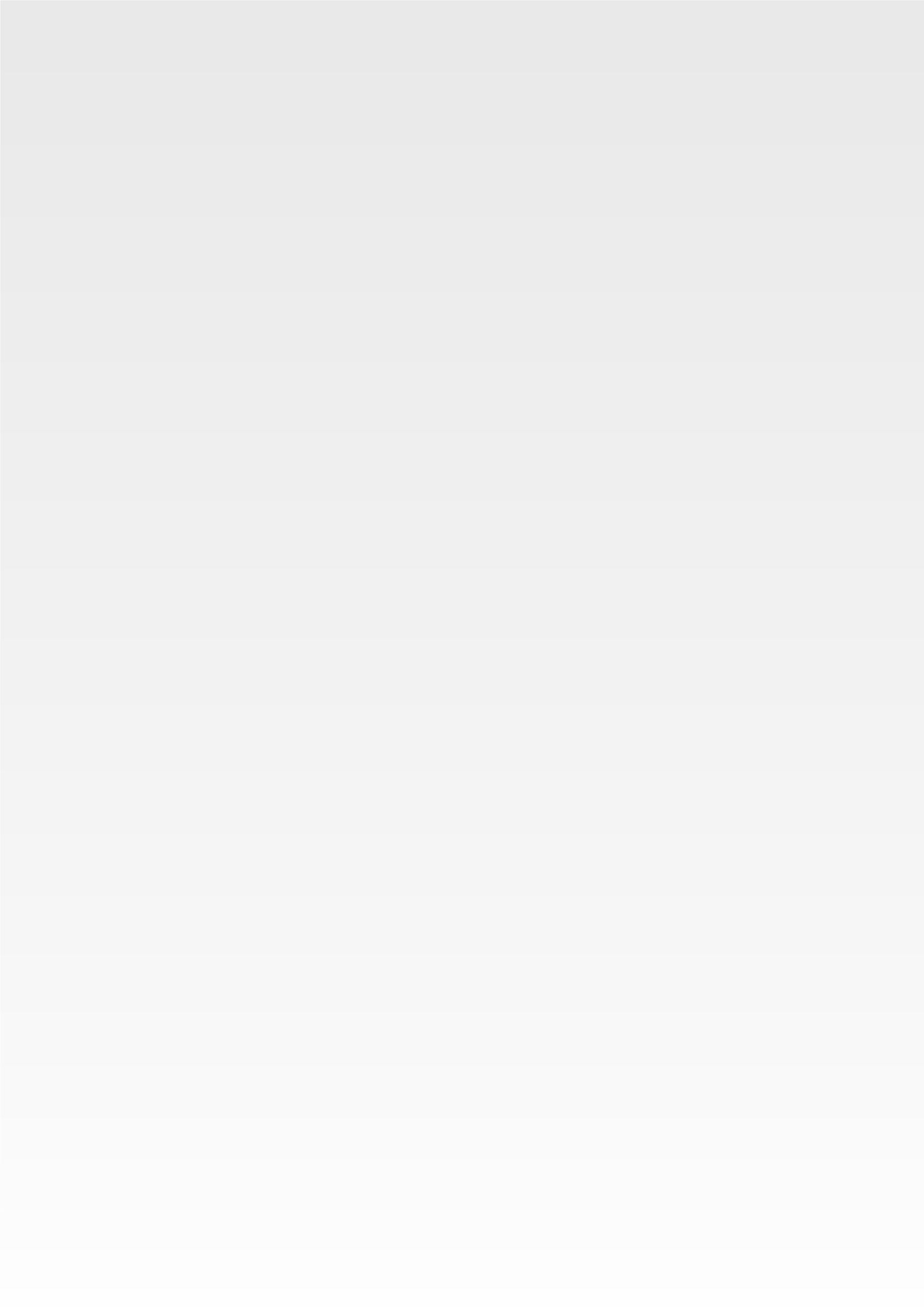 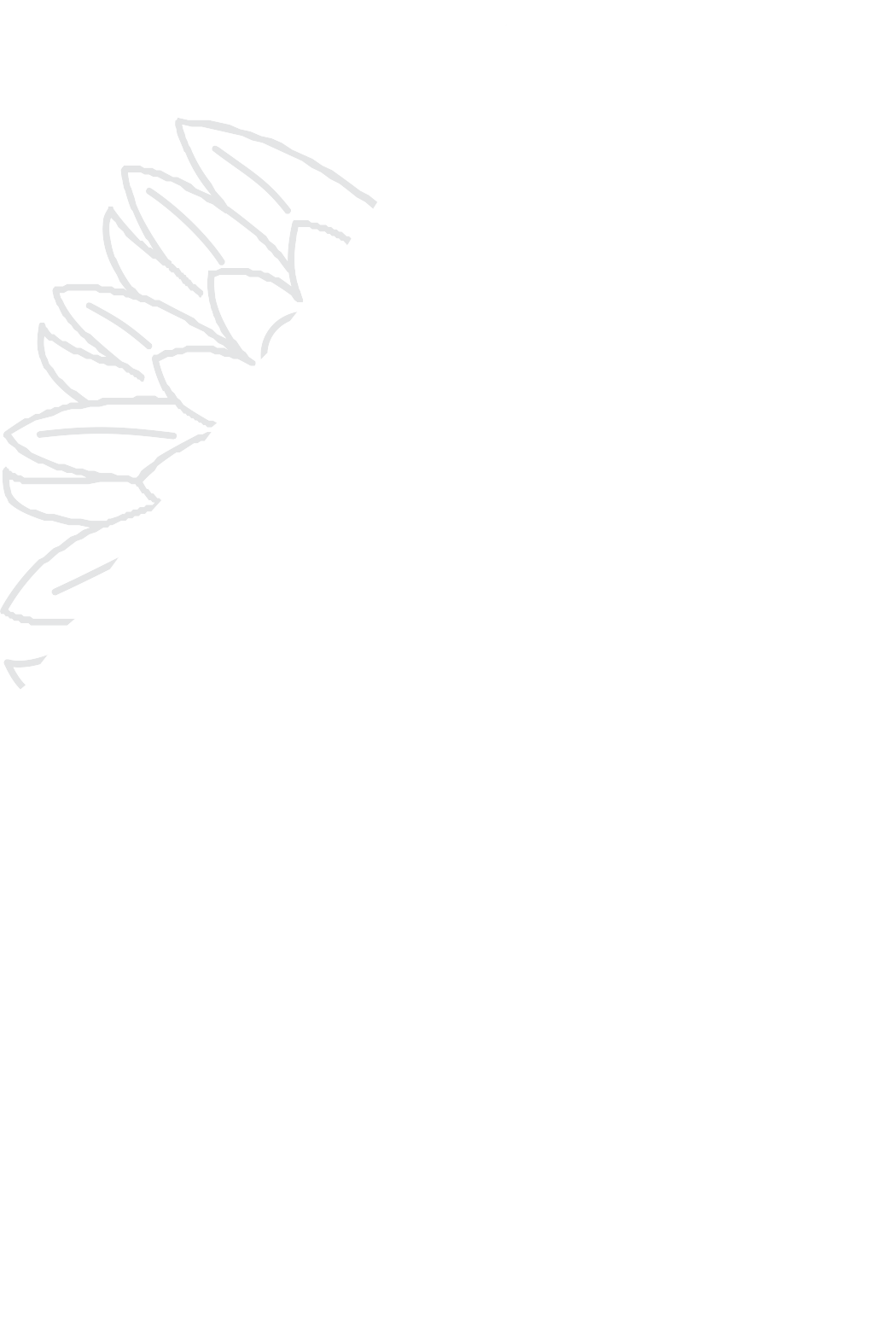 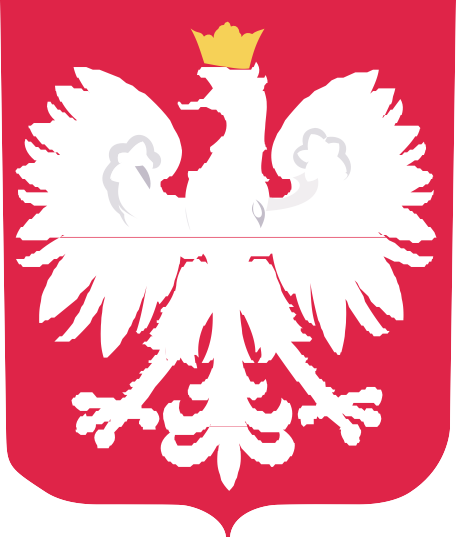 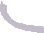 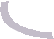 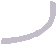 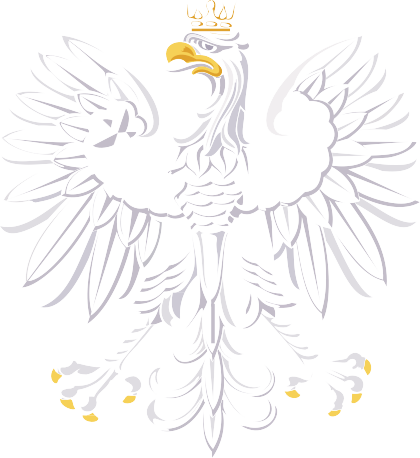 DOFINANSOWANOZE ŚRODKÓWBUDŻETU PAŃSTWAWieloletni Rządowy Program “Posiłek w szkole i w domu”na latach 2019-2023 Gmina Miejska Iława   Doposażenie i poprawa standardu obecnie funkcjonujacej stołówki w Szkole Podstawowej Nr 4 im. Polskich Podróżników w Iławie  DOFINANSOWANIE: 79 946,13 złCAŁKOWITA WARTOŚĆ: 99 932,66 zł